МИНИСТЕРСТВО НАУКИ И ВЫСШЕГО ОБРАЗОВАНИЯ РФФЕДЕРАЛЬНОЕ ГОСУДАРСТВЕННОЕ АВТОНОМНОЕ  ОБРАЗОВАТЕЛЬНОЕ УЧРЕЖДЕНИЕ ВЫСШЕГО ОБРАЗОВАНИЯ«СИБИРСКИЙ ФЕДЕРАЛЬНЫЙ УНИВЕРСИТЕТ» ИНСТИТУТ ТОРГОВЛИ И СФЕРЫ УСЛУГКафедра математических методов и информационных технологий в торговле и сфере услугИ.Н. Коюпченко Экономико-математические методы в торговле и сервисеМетодические указания и задания по выполнению контрольной работы для студентов направления подготовки 43.03.01 «Сервис», заочная форма обучения  Красноярск 2022ВведениеКонтрольная работа является самостоятельной учебной работой студента при изучении вопросов дисциплины. Подбор материалов и литературы осуществляется студентом самостоятельно и является составной частью решения учебной задачи и исследования по предлагаемой теме.После изучения учебного материала дисциплины выполняется контрольная работа. Желательно представить её в более ранние сроки в целях возможности устранения до сессии отмеченных недостатков, особенно в тех случаях, когда контрольная работа не допущена к защите. Для выполнения контрольной работы по дисциплине «Экономико-математические методы в торговле и сервисе» вынесен раздел «Эконометрическое моделирование», рекомендуется использование Excel для автоматизации расчётов при решении задач, в том числе парной и множественной регрессии и корреляции, а также временных рядах.Варианты контрольной работы, определяемые с помощью двух последних цифр зачётной книжки, представлены в приложении 1. Контрольная работа не засчитывается, если её вариант не совпадает с номером варианта, указанном в приложении.Контрольные задания, вопросыВариант 1Задача 1.Пусть имеется следующая модель регрессии, характеризующая зависимость y от x: y = 3+2x. Известно также, что rxy = 0,8; n = 20. Вычислите 99-процентный доверительный интервал для параметра регрессии b.Задача 2.Для прогнозирования объёма продаж колбасных изделий (млн. руб.) на основе поквартальных данных за 2017-2022 гг. была построена аддитивная модель временного ряда объёма продаж. Уравнение, моделирующее динамику трендовой компоненты этой модели, имеет вид: Т=100+2t (при построении тренда для моделирования переменной времени использовались натуральные числа, начиная с 1). Показатели за 2017 г., полученные в ходе построения аддитивной модели, представлены в таблице.Определите недостающие в таблице данные, учитывая, что объём продаж перерабатывающего цеха колбасных изделий за 2017 г. в целом составил 506 млн. руб.Задача 3 .По 20 предприятиям региона изучается зависимость выработки продукции на одного работника у (тыс. руб.) от ввода в действие новых основных фондов х1 (% от стоимости фондов на конец года) и от удельного веса рабочих высокой квалификации в общей численности рабочих х2 (%).Задание:а) Написать уравнение множественной линейной регрессии, оценить значимость его параметров, пояснить их экономический смысл.б) Сравнить значения скорректированного и нескорректированного линейных коэффициентов множественной детерминации.в) С помощью F-критерия Фишера оценить статистическую надежность уравнения регрессии.г) С помощью частных F-критериев Фишера оценить целесообразность включения в уравнение множественной регрессии фактора х1 после х2 и фактора х2 после х1 .д) Рассчитать средние частные коэффициенты эластичности и дать на их основе сравнительную оценку силы влияния факторов на результат.Задача 4.По группе предприятий, производящих однородную продукцию, известно, как зависит себестоимость единицы продукции У от факторов, приведенных в таблице.Определите с помощью средних коэффициентов эластичности силу влияния каждого фактора на результат и ранжируйте факторы по силе влияния.Задача 5.Имеются следующие данные об уровне безработицы уt (%) за 8 месяцев:Задание:а) Определите коэффициент автокорреляции уровней ряда первого порядка.б) Обоснуйте выбор уравнения тренда и определите его параметры. в) Интерпретируйте полученные результаты.Вариант 2Задача 1.По данным, полученным от 20 фермерских хозяйств одного из регионов, изучается зависимость объёма выпуска продукции растениеводства у (млн. руб.) от трех факторов: численности работников L (чел.), количества минеральных удобрений на 1 га посева М (кг) и количества осадков в период вегетации – S (г). Были получены следующие варианты уравнений регрессии и доверительные интервалы для коэффициентов регрессий:l) y=-5,1+0,8L+l,2M, R2=0,75.2) y=2,1+0,5L+1,7M –2S, R2=0,77.Задание:а) Восстановите пропущенные границы доверительных интервалов в каждом уравнении.б) Выберите наилучшее уравнение регрессии. Дайте интерпретацию их параметров и доверительных интервалов для коэффициентов регрессии.в)	Каковы ваши предложения относительно значения t-критерия Стьюдента для коэффициента регрессии при факторе S во 2-м уравнении?Задача 2.В таблице приводятся данные об уровне дивидендов, выплачиваемых по обыкновенным акциям (в процентах), и среднегодовой стоимости основных фондов компании (млн. руб.) в сопоставимых ценах за девять лет.Задание:а) Определите параметры уравнения регрессии по первым разностям и дайте их интерпретацию. В качестве зависимой переменной используйте показатель дивидендов по обыкновенным акциям.б) В чем состоит причина построения уравнения регрессии по первым разностям, а не по исходным уровням рядов?Задача 3.Имеются следующие сведения о проданном количестве пучков салата и цене в течение недели:Продавцу нужно выяснить, как изменяется количество проданного салата при изменении цены.Задание:а) Определите факторный и результативный признаки.б) Постройте модель линейной регрессии и дайте интерпретацию её параметров.в) Вычислите коэффициент детерминации и поясните его смысл.г) Выполните прогноз количества проданного салата при прогнозной цене 35 руб. за каждый пучок.Задача 4.Имеются данные об урожайности зерновых в хозяйстве:Задание:а) Обоснуйте выбор типа уравнения тренда. б) Рассчитайте параметры уравнения тренда.в) Дайте прогноз урожайности зерновых на девятый год.Задача 5.На основе помесячных данных о потреблении электроэнергии в регионе (млн. кВт•ч) за последние 3 года была построена аддитивная модель временного ряда. Скорректированные значения сезонной компоненты за соответствующие месяцы приводятся ниже:Уравнение тренда выгладит следующим образом: Т=285+1,2t, (при расчёте параметров тренда для моделирования переменной времени использовались натуральные числа t=1,…36).Задание:а) Определите значение сезонной компоненты за март.б) На основе построенной модели дайте точечный прогноз ожидаемого потребления электроэнергии в течение первого квартала следующего года.Вариант 3Задача 1.Фирма занимается реализацией подержанных европейских автомобилей. Требуется оценить возможную зависимость цены автомобиля от цены нового автомобиля, срока эксплуатации и пробега.Известна следующая информация:Задание:а) Построить двухфакторную регрессионную модель, отобрав значимые факторы. Пояснить свой выбор.б) Дать содержательную интерпретацию параметрам модели.Задача 2.На основе данных по приросту выручки от реализации за 24 месяца получены следующие значения коэффициентов автокорреляции уровней первого и т.д. порядков:r1 = 0,73; r2 = 0,81; r3 = 0,94; r4 = 0,51; r5 = 0,67; r6 = 0,38.Задание:а) Охарактеризуйте структуру ряда, определив наличие тенденции и циклических колебаний.б) Обоснуй выбор уравнения регрессии для прогноза будущих значений ряда.Задача 3.Взаимосвязь между производительностью труда у и энерговооруженностью труда х (в расчёте на одного работника) для семи предприятий характеризуется следующими данными:Задание:а) Постройте поле корреляции и сформулируйте гипотезу о форме связи. б) Рассчитайте параметры уравнения регрессии.в) Оцените тесноту связи с помощью показателей корреляции.г) Оцените с помощью средней ошибки аппроксимации качество уравнения.д) Рассчитайте прогнозное значение результата, если прогнозное значение фактора увеличится на 10% от его среднего уровня.Задача 4.Имеются условные данные об изменении доходов на душу населения (yt) для соответствующих уровней времени (t).Задание:а) Построить автокорреляционную функцию и сделать вывод о наличии сезонных колебаний.б) Построить линейный тренд временного ряда. в) Сделать прогноз на 2 уровня вперед.Вопрос. Модели нелинейной регрессии, коэффициент эластичности.Задача 5.Имеются следующие данные об уровне механизации работ х и производительности труда у для семи однотипных предприятий:Задание:а) Постройте поле корреляции и сформулируйте гипотезу о форме связи. б) Рассчитайте параметры регрессии.в) Определите показатель детерминации.г) Дайте с помощью среднего коэффициента эластичности сравнительную оценку силы связи фактора с результатом.д) Оцените с помощью F-критерия Фишера статистическую надёжность результатов регрессионного моделирования.Вариант 4Задача 1.Зависимость объёма производства у (тыс. ед.) от численности занятых х (чел.) по 15 крестьянско-фермерским хозяйствам характеризуется следующим уравнением регрессии у = 33 – 0,4 х + 0,05 х2. Доля остаточной дисперсии в общей составляет 21%. Задание:а) Определить индекс корреляции.б) Оценить значимость уравнения регрессии.в) Найти коэффициент эластичности, предполагая, что численность занятых составляет 20 человек.Задача 2.Имеются поквартальные данные изменения объемов производства, млн.руб.Задание:а) Постройте аддитивную модель временного ряда.б) Оцените качество модели через показатели средней абсолютной ошибки и «коэффициента детерминации».в) Спрогнозируйте изменение объёмов производства в I полугодии шестого года.Задача 3.Бюджетное обследование пятнадцати обеспеченных семей дало следующие результаты (в млн. руб.):Задание:а) Оцените линейную регрессию у на х1 и х2.б) Спрогнозируйте накопления семьи, имеющей доход 4,0 млн. руб. и имущество стоимостью 25 млн. руб.в) Предположим, что доход семьи возрос на 1,2 млн. руб., в то время как стоимость имущества не изменилась, и оцените, как возрастут её накопления. г) Оцените, как возрастут накопления семьи, если её доход вырос на 2,5 млн. руб., а стоимость имущества увеличилась на 15 млн. руб.д) Найдите сумму квадратов остатков и оценку остаточной дисперсии.Задача 4.На основе поквартальных данных об уровне безработицы в летнем курортном городе (% от экономически активного населения) за последние 5 лет была построена мультипликативная модель временного ряда. Скорректированные значения сезонной компоненты за каждый квартал приводятся ниже:квартал – 1,3	III квартал – ?квартал – 0,9	IV квартал – 0,7Уравнение тренда выглядит следующим образом: Т=9,2-0,3t (при расчете параметров тренда для нумерации кварталов использовались натуральные числа t = 1: 20).Задание:а) Определите значение сезонной компоненты за III квартал.б) На основе построенной модели дайте прогноз уровня безработицы на первое полугодие следующего года.Задача 5.По группе 10 заводов, производящих однородную продукцию, получено уравнение регрессии себестоимости единицы продукции у (тыс. руб.) от уровня технической оснащённости х (тыс. руб.): у = 19 + 725/х.Доля остаточной дисперсии в общей составляет 18%. Задание:а) Определить коэффициент эластичности, предполагая, что стоимость активных производственных фондов составляет 185 тыс. руб.б) Рассчитать индекс корреляции, F-критерий Фишера и сделать вывод.Вариант 5Задача 1.По 25 предприятиям изучается зависимость производительность труда у (тыс. руб.) от энерговооруженности труда x1 (кВт•ч на одного рабочего) и фондовооруженности x2 (тыс. руб.).Задание:а) Постройте уравнение множественной регрессии и поясните экономический смысл его параметров.б) Определите частные коэффициенты эластичности и стандартизированные коэффициенты регрессии.в) Найдите частные и множественный коэффициенты корреляции.г) Оцените значимость уравнения регрессии с помощью F-критерия Фишера.Задача 2.Зависимость потребления электроэнергии (тыс. кBт•ч) от объёмов производства продукции А – x1 (тыс. ед.) и продукции Б – x2 (тыс. ед.) характеризуется следующим образом:Задание:а) Сделайте выводы о силе влияния факторов на результат.б) Учитывая значения коэффициентов вариации рассматриваемых признаков, определите частные коэффициенты эластичности, сделайте по ним выводы.в) Оцените значимость уравнения регрессии, учитывая, что оно построено по 30 наблюдениям.Задача 3.Пусть имеется следующий временной ряд:Известно также, что Σxt = 190, Σх2t = 8800, Σxt xt-1 = 7800 (t = 2...n). Задание:а) Определите коэффициент автокорреляции уровней этого ряда первого порядка.б) Установите, включает ли исследуемый временной ряд тенденцию?Задача 4.Зависимость объема продаж у (тыс. руб.) от расходов на рекламу х (тыс. руб.) характеризуется по 12 предприятиям следующим образом:Уравнение регрессии	у = 10,7 + 0,62хСреднеквадратичное отклонение х	σх =4,7Среднеквадратичное отклонение у	σу=3,4 Задание:а) Определите коэффициент корреляции.б) Оцените значимости уравнения регрессии в целом.в) Найдите стандартную ошибку оценки коэффициента регрессии.г) Оцените значимость коэффициента регрессии через t-критерий Стьюдента.д) Определите доверительный интервал для коэффициента регрессии с вероятностью 0,95 и сделайте экономический вывод.Задача 5.Построена регрессионная модель на основании поквартальных данных о жилищном строительстве за 2008-2013 гг. (в млн. руб.). Оценка регрессионной зависимости этого показателя от временного тренда и сезонных фиктивных и переменных, определенных для II, III и IV кварталов, дала следующий результат (в скобках указаны стандартные ошибки):У = 13,59 + 3,03S2 + 4,07S3 + 2,99S4 – 0,32t;	R2 =0,84        (0,65)  (0,74)         (0,72)   (0,73)   (0,04)Задание:а) Дайте полную интерпретацию регрессионной модели и оцените значимость каждого фактора.б)	Почему в модель не была включена четвертая переменная, характеризующая 1 квартал?Вариант 6Задача 1.По 24 предприятиям отрасли были получены следующие результаты регрессионного анализа зависимости объёма выпуска продукции у (млн. руб.) от численности занятых на предприятии х1 (чел.) и среднегодовой стоимости основных фондов х2 (млн. руб.):Задание:а) Восстановите пропущенные характеристики.б) С вероятностью 0,95 постройте доверительные интервалы для коэффициентов регрессии.в) Проанализируйте результаты регрессионного анализа.Задача 2.В таблице приводятся данные о производстве и запасах сахара-рафинада за семь лет.Задание:а) Постройте уравнение линейной регрессии, используя метод первых разностей.б) Охарактеризуйте тесноту связи между рядами по их уровням, по первым разностям. Сделайте выводы.Задача 3.По совокупности 30 предприятий изучается зависимость прибыли у (тыс. руб.) от выработки продукции на одного работника x1 (ед.) и индекса цен на продукцию х2 (%).Задание:а) Постройте линейные уравнения парной регрессии, оцените их значимость с помощью F-критерия Фишера.б) Найдите уравнение множественной регрессии в стандартизованном и натуральном масштабе.в) Рассчитайте множественный коэффициент корреляции, общий и частные критерии Фишера и сделайте выводы.Задача 4.Исследуется зависимость объёма производства продукции у от энергетических мощностей х1, производственных фондов х2 и цен на сырье х3. Были получены следующие варианты уравнений регрессии:а) ух = 12 + 2,1х1 + 5,3х2 – 7,2х3           (0,8)  (4,1)    (2,4)б) ух =19 + 1,8х1 + 6,2х2           (0,4)  (4,4)в) ух =15 + 2,2х1 – 4,3х3          (0,7)   (1,1)В скобках указаны стандартные ошибки для коэффициентов регрессии.Выберите наилучшее уравнение регрессии и обоснуйте принятое решение.Задача 5.Изучается динамика потребления мяса в регионе. Для этого были собраны данные об объёмах среднедушевого потребления мяса уt (кг) за 7 месяцев. Предварительная обработка данных путем логарифмирования привела к получению следующих результатов:Задание:а) Постройте уравнение экспоненциального тренда. б) Дайте интерпретацию его параметров.Вариант 7Задача 1.Организация провела рекламную компанию. Через десять недель организация решила проанализировать эффективность этого вида рекламы, сопоставив недельные объёмы продаж у с расходами на рекламу х:Задание:а) Постройте поле корреляции и сформулируйте гипотезу о форме связи. б) Напишите уравнение регрессии зависимости у от х	и дайте интерпретацию его параметров.в) Оцените тесноту связи результата с фактором.г) Оцените с помощью средней ошибки аппроксимации качество уравнения.д)	Рассчитайте	прогнозное	значение	результата,	если	прогнозное значение фактора увеличится на 12% от его среднего уровня.Задача 2.По 50 семьям изучалось потребление мяса – у (кг на душу населения) от дохода – x1 (руб. на одного члена семьи) и от потребления рыбы – x2 (кг на душу населения). Результаты оказались следующими:Задание:а) Используя t-критерий Стьюдента, оцените значимость параметров уравнения.б) Рассчитайте F-критерий Фишера.в) Оцените по частным F-критериям Фишера целесообразность включения в модель: фактора х1 после x2 и фактора х2 после x1.Задача 3.Имеются следующие данные об изменении уровня цен по месяцам.Задание:а) Построить мультипликативную модель временного ряда. б) Сделать прогноз на 2 месяца вперед.Задача 4.Имеются данные на 12-ти предприятиям.Задание:а)	Построить	уравнение	линейной	регрессии:	y=а+bx,	где	x	– капиталовложения, y – объём производства.б) Вычислить коэффициент корреляции.в) Оценить надёжность полученного уравнения регрессии по критерию Фишера.г)	Оценить	надёжность полученного	коэффициента корреляции по критерию Стьюдента для уровня значимости 5%.д) Найти доверительные интервалы для коэффициента b найденной регрессии.Задача 5.В целях прогнозирования объема экспорта страны на будущие периоды были собраны данные за 30 лет по следующим показателям: уt  – объем экспорта (млрд. долл., в сопоставимых ценах); хt – индекс физического объема промышленного производства (в % к предыдущему году). Ниже представлены результаты предварительной обработки исходных данных.Уравнения линейных трендов: а) для ряда YtYt = 3,1 + 1,35 t + е,	R2 = 0,91	d = 2,31;б) для ряда XtXt = -8,4 + 4,8 t + е,	R2 = 0,89	d = 2,08.Уравнение регрессии по уровням временных рядов: Yt = -10,5 + 0,5 Хt + е	R2 = 0,95	d = 2,21.Уравнение регрессии по первым разностям уровней временных рядов: Yt = 1,4 + 0,03 Xt + e	R2 = 0,86	d = 2,25.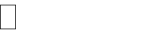 Уравнение регрессии по вторым разностям уровней временных рядов: Yt = 0,7 + 0,012 2Xt + e	R2 = 0,47	d = 2,69.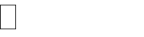 Уравнение регрессии по уровням временных рядов с включением фактора времени:Yt = 4,23 + 0,24 xt + 0,78 t + е,	R2 = 0,97	d = 0,9.Задание:а) Сформулируйте свои предположения относительно величины коэффициента автокорреляции первого порядка в каждом из рядов. Ответ обоснуйте.б) Выберите наилучшее уравнение регрессии, которое можно использовать для прогнозирования объема экспорта, и дайте интерпретацию его параметров.Вариант 8Задача 1.Зависимость среднемесячной производительности труда от возраста рабочих характеризуется моделью: у = а+bx+сх2. Её использование привело к результатам, представленным в таблице.Задание:а) Оцените качество модели, определив ошибку аппроксимации. б) Найдите индекс корреляции.в) Определите F-критерий Фишера.Задача 2.Имеются условные данные об изменении результативного показателя для соответствующих моментов (уровней) времени.Задание:а) Построить автокорреляционную функцию и сделать вывод о наличии сезонных колебаний.б) Построить аддитивную модель временного ряда. в) Сделать прогноз на 2 уровня вперед.Задача 3.Имеются следующие данные по некоторым признакам:Задание:а) Определить форму связи и построить модель парной регрессии Y(X) и интерпретировать полученные данные.б) Оценить качество модели с помощью коэффициента детерминации и средней ошибки аппроксимации.в) Целесообразно ли включение в модель фактора Z? Аргументировать свои выводы.Задача 4.По 30 проведенным наблюдениям матрица парных коэффициентов корреляции оказалась следующей:Задание:а) Постройте уравнение регрессии в стандартизованном виде и сделайте выводы.б) Определите показатель множественной корреляции (нескорректированный и скорректированный).в) Оцените целесообразность включения переменной х1 в модель, после введения в неё переменных х2 и х3.Задача 5.На основе поквартальных данных об уровне безработицы в летнем курортном городе (% от экономически активного населения) за последние 5 лет была построена мультипликативная модель временного ряда. Скорректированные значения сезонной компоненты за каждый квартал приводятся ниже:I квартал – 1,3 III квартал – ? II квартал – ?	IV квартал – 0,8Уравнение тренда выглядит следующим образом: Т=9,2-0,3t (при расчете параметров тренда для нумерации кварталов использовались натуральные числа t = 1: 20).Задание:а) Определите скорректированные значения сезонных компонент за II и III кварталы, если известно, что в третьем квартале значение в 2 раза больше, чем во втором.б) На основе построенной модели дайте точечные прогнозы уровня безработицы на I и II квартал следующего года.Вариант 9Задача 1.Моделирование прибыли фирмы по уравнению у=abx привело к результатам, представленным в таблице.Задание:Определите ошибку аппроксимации.б) Найдите показатель тесноты связи прибыли с исследуемым в модели фактором.в) Рассчитайте F-критерий Фишера и сделайте вывод.Задача 2.Имеются данные об урожайности зерновых культур в сельскохозяйственной организации за 8 лет:Задание:а) Проведите сглаживание методом скользящей средней по трем уровням.б) На основе выровненного ряда постройте уравнение линейного тренда. в) Дайте прогноз урожайности зерновых на следующий год.Задача 3.По 30 заводам, выпускающим продукцию А, изучается зависимость потребления электроэнергии у (тыс. кВт•ч) от производства продукции – x1 (тыс. ед.) и уровня механизации труда – х2 (%).Задание:а) Постройте уравнение множественной регрессии в стандартизованном и натуральном масштабе.б) Определите показатели частной и множественной корреляции. в) Найдите частные коэффициенты эластичности.г) Рассчитайте общий и частные F-критерии Фишера.Задача 4.По 25 территориям страны изучается влияние климатических условий на урожайность зерновых у (ц/га). Для этого были отобраны две объясняющие переменные: х1 – количество осадков в период вегетации (мм); х2 – средняя температура воздуха (С0). Матрица парных коэффициентов корреляции этих показателей имеет следующий вид:Задание:а) Определите частные коэффициенты корреляции результата с каждым из факторов. Прокомментируйте различие полученных парных и частных коэффициентов корреляции результатов.б) Исследователь, анализирующий данную зависимость, намерен определить на основе приведенной выше матрицы, какое уравнение регрессии лучше строить:Парную линейную регрессию у на х1.Парную линейную регрессию у на х2.Множественную линейную регрессию.в) Постройте уравнение регрессии в стандартизованном масштабе и сделайте выводы.Задача 5.Уравнение тренда выгладит следующим образом: Т=300+1,4t, (при расчёте параметров тренда для моделирования переменной времени использовались натуральные числа t=1,…36 ).Задание:а) Определите значение сезонной компоненты за май.б) На основе построенной модели дайте точечный прогноз ожидаемого потребления электроэнергии в течение первого квартала следующего года.Вариант 10Задача 1.Изучается зависимость материалоёмкости продукции от размера предприятия по 10 однородным заводам.Задание:а) Найдите параметры уравнения гиперболы.б) Оцените тесноту связи с помощью индекса корреляции.в) Охарактеризуйте эластичность изменения материалоёмкости продукции.г) Сделайте вывод о значимости уравнения регрессии.Задача 2.На основе данных по приросту продаж за 24 месяца получены следующие значения коэффициентов автокорреляции уровней первого и т.д. порядков: r1 = 0,72; r2 = 0,82; r3 = 0,92; r4 = 0,52; r5 = 0,69; r6 = 0,37.Задание:а) Охарактеризуйте структуру ряда, определив наличие тенденции и циклических колебаний.б) Обоснуйте выбор уравнения регрессии для прогноза будущих значений ряда.Задача 3.По территориям региона за некоторый год приводятся данные о среднедушевом прожиточном минимуме в день на одного трудоспособного жителя региона в рублях, обозначаемые х, и среднедневная заработная плата в рублях — у. Соответственно: х — 78, 82, 87, 79, 89, 106, 67, 88, 73, 87, 76, 115; у — 133, 148, 134, 154, 162, 195, 139, 158, 152, 162, 159, 173.Задание:а) Построить линейное уравнение парной регрессии у от х.б) Рассчитать линейный коэффициент парной корреляции и среднюю ошибку аппроксимации.в) Оценить статистическую значимость параметров регрессии и корреляции и самого уравнения регрессии в целом.Задача 4.Пусть имеется следующий временной ряд:Известно также, что Σxt = 150, Σх2t = 8100, Σxt xt-1 = 7350 (t = 2...n). Задание:а) Определите коэффициент автокорреляции уровней этого ряда первого порядка.б) Установите, включает ли исследуемый временной ряд тенденцию?Задача 5.Изучается зависимость доходности акций предприятия у (%) от темпа роста валового внутреннего продукта х (%). Полученные данные отражены в таблице:Задание:а) Постройте поле корреляции и сформулируйте гипотезу о форме связи. б) Напишите уравнение регрессии зависимости у от х и дайте интерпретацию его параметров.в) Определите показатели корреляции и детерминации.г) Оцените с помощью средней ошибки аппроксимации качество уравнения.д) Оцените с помощью F-критерия Фишера статистическую надёжность результатов регрессионного моделирования.2 Методические рекомендации по проведению и оформлению контрольной работыКонтрольная работа по эконометрике включает в себя: титульный лист, содержание, теоретический вопрос, две задачи и список использованных источников.Контрольную работу необходимо аккуратно оформить. Листы бумаги должны быть вложены в скоросшиватель или скреплены скобами.Титульный лист контрольной работы имеет единую форму. На титульном листе не допускаются исправления и перенос текста. Титульный лист должен содержать: полное наименование дисциплины; фамилию и инициалы студента, полное обозначение группы и специальности; фамилию, инициалы, должность и ученую степень преподавателя дисциплины.Контрольная работа оформляется письменно, печатается на стандартных листах белой бумаги формата А4 с одной стороны. Шрифт текста Times New Roman, цвет шрифта – чёрный, кегль 14 (в таблицах – кегль 12), интервал полуторный, абзацный отступ 1,25 см. Размеры полей: 3,5 см слева, 2 см сверху, 2 см снизу, 1,5 см справа.Теоретический вопрос и решение каждой задачи начинается с новой страницы.Страницы контрольной работы нумеруются арабскими цифрами (нумерация сквозная по всему тексту). Номер страницы ставится в центре нижней части листа без точки. Титульный лист включается в общую нумерацию, номер на нём не ставится.Таблица должна иметь заголовок, размещаемый над ней, а рисунок – название, размещаемое под ним.Содержание теоретического вопроса должно строго соответствовать его названию. Сноска оформляется внизу страницы под чертой, отделяющей сноски от текста. Нумерация сносок сплошная по всей работе.Решения задач должно быть полным, без арифметических и грамматических ошибок и недочётов.Список использованной литературы должен включать только те источники, которые использовались студентом при написании контрольной работы. Это могут быть учебники, учебные пособия, периодическая литература, Интернет-ресурсы и т.д.Критерии оценивания:- оценка «отлично» выставляется, если работа выполнена в полном объеме, с подробными пояснениями, сделаны полные аргументированные выводы, аккуратно оформлена;- оценка «хорошо» выставляется, если работа выполнена в полном объеме, даны недостаточно полные объяснения, сделаны выводы;- оценка «удовлетворительно» выставляется, если студентом выполнено не менее 50% задания;- оценка «неудовлетворительно» выставляется, если студент не справился с заданием (выполнено менее 50% задания), не раскрыто основное содержание вопросов, имеются грубые ошибки в освещении вопроса, а также работа выполнена не самостоятельно.Защита студентов, не ориентирующихся в выполненной контрольной работе (независимо от ее качества), признается неудовлетворительной.3 Перечень контрольных (основных) вопросов4 Список используемых источниковПриложение 1Варианты контрольной работыВремя годаФактический объём продаж в 2017 г.Компонента, полученная по аддитивной моделиКомпонента, полученная по аддитивной моделиКомпонента, полученная по аддитивной моделиВремя годаФактический объём продаж в 2017 г.трендоваясезоннаяслучайнаяЗима117+2Весна7+6Лето14824Осень№ предприятияух1х2173,910273,914373,715474,016573,817674,819785,419884,420985,32010106,8201196,02112116,4221396,82214117,22515128,02816128,22917128,13018128,53119149,63220149,036Признак-факторУравнение парной регрессииСреднее значение фактораОбъём производства, млн.руб., х1УХ1 = 0,63 + 59,3/Х12,66Трудоёмкость единицы продукции, чел.-час., х2УХ2 = 9,28 + 9,91Х21,41Оптовая цена за 1 т. минеральных удобрений, тыс. руб., х3УХ3=11,82+Х3 1,571,51Доля прибыли, изымаемой государством, %, х4УХ4 = 14,86 •1,017Х426,3Месяц12345678yt8,88,68,48,17,97,67,47,1ГраницаДоверительные интервалы для коэффициентов регрессии при фактореДоверительные интервалы для коэффициентов регрессии при фактореГраницаLМНижняя0,4?Верхняя?1,4Примечание. Доверительные интервалы построены с вероятностью α= 0,05.Примечание. Доверительные интервалы построены с вероятностью α= 0,05.Примечание. Доверительные интервалы построены с вероятностью α= 0,05.ГраницаДоверительные интервалы для коэффициентов регрессии при фактореДоверительные интервалы для коэффициентов регрессии при фактореДоверительные интервалы для коэффициентов регрессии при фактореГраницаLМSНижняя0,1??Верхняя?2,31,5Примечание. Доверительные интервалы построены с вероятностью α= 0,05.Примечание. Доверительные интервалы построены с вероятностью α= 0,05.Примечание. Доверительные интервалы построены с вероятностью α= 0,05.Примечание. Доверительные интервалы построены с вероятностью α= 0,05.Показатель123456789Среднегодовая стоимость основных фондов727577787980787980Дивиденды по обыкновенным акциям4,23,02,42,01,91,71,81,61,7Дни неделиПн.Вт.Ср.Чт.Пт.Сб.Вс.Количество, шт./день28293435374146Цена за единицу, руб.30312526222416Годы12345678Урожайность, ц/га10,110,611,712,913,814,215,916,2Январь+13Май-29Сентябрь+12Февраль+15Июнь-36Октябрь+19Март?Июль-32Ноябрь+24Апрель+14Август-29Декабрь+22Цена реализации, тыс. руб.Цена нового автомобиля, тыс. руб.Срок эксплуатации, годаПробег, тыс. км.83313993,8193104019052,4114106017364,5195165825003,5110209425453,091191331813,5118138822533,015388016245,0209138916542,0112110319044,5193148822614,6121204327564,087148022513,3131260531752,385Предприятие1234567Энерговооруженность труда, кВт2,82,23,03,53,23,74,0Производительность труда, тыс. руб.670690720730840880910t123456789yt1,131,221,351,391,341,381,501,681,70Предприятие1234567Уровень механизации работ, %32303640414056Производительность труда, т/ч10242830313334Номер кварталаОбъем производства, млн. руб.Номер кварталаОбъем производства, млн. руб.1100,01198,8293,912101,9396,513113,14101,81498,45107,81597,3696,316102,1795,71797,6898,21883,79104,01984,31099,02088,4СемьяНакопления, уДоход, х1Имущество, х2173,910273,914373,715474,016573,817674,819785,419884,420985,32010106,8201196,02112116,4221396,82214117,22515128,028ПризнакиСреднее значениеСреднее квадратическое отклонениеПарный коэффициент корреляцииу32,06,0ry x1 = 0,52х14,30,5ry x2 =0,84х2100,018rx1 x2=0,43Уравнение регрессии в стандартизированном видеty =0,79tx1 +0,56tx2Коэффициент детерминации0,95Коэффициент вариации у, Vy27%Коэффициент вариации х1 , Vx145%Коэффициент вариации х2 , Vx240%t12345678xt20..................10Коэффициент детерминации?Множественный коэффициент корреляции0,87Уравнение регрессииy = ? + 0,56 x1 + 20 x2Стандартные ошибки параметров4   0,07     ?t-критерий для параметров3     ?      4Годы1234567Запасы сахара на начало года, тыс. тонн300315320345355370385Производство сахара, тыс. тонн335340360378400417430ПризнакСреднее значениеСреднее квадратическое отклонениеПарный коэффициент корреляцииу21035ry x1 = 0,71х14510ry x2 = 0,61x211023rx1 x2 = 0,44Месяц1234567ln yt2,112,122,142,272,242,292,32№ недели12345678910Расходы на рекламу, тыс. руб.58653910121213Недельные объёмы продаж, тыс. руб.72767870688082838284Уравнение регрессииy = -180 + 0,2x1 – 0,4x2Стандартные ошибки параметров         20     0,01	0,25Множественный коэффициент корреляции0,85МесяцЦенаМесяцЦенаМесяцЦенаМесяцЦена118,5836,91543,42237,5215,1944,71634,42339,1315,11057,31736,62437,7430,81164,61844,72551,1534,11250,91953,72671,7625,41338,92044,02763,6735,11448,32139,22846,2№ предприятияКапиталовложения, тыс. руб.Объём производства, 104 руб.116,352,15216,848,15318,554,15416,350,15517,954,15617,453,15716,153,15816,252,15917,053,151016,752,151117,553,151219,160,15№ п/пПроизводительность труда рабочих, тыс. руб., уПроизводительность труда рабочих, тыс. руб., у№ п/пфактическаярасчетная111132101131312414135161561110712128911913121099111314121514КварталЦенаКварталЦенаКварталЦенаКварталЦена201029,4198787,31994105,3200147,5201123,5198884,0199594,9200245,0201226,2198992,5199692,0200344,5201348,5199089,2199783,9200455,9201473,4199187,5199872,7200560,5201556,6199268,3199956,9200664,1201677,0199383,1200049,1200782,6Y8301250820210010801150121010751080133013201250X193724642930302727353635Z111101100000УX1Х2Х3У1,00X10,301,00Х20,600,101,00Х30,400,150,801,00№ п/пПрибыль фирмы, тыс. руб., уПрибыль фирмы, тыс. руб., у№ п/пфактическаярасчётная11001102120110315017041701505180200611011071301408190160Годы12345678Урожайность, ц/га13,213,814,114,714,915,315,716,4ПризнакСреднее значениеСреднее квадратическое отклонениеПарный коэффициент корреляцииу100027ry x1 = 0,77х142045ry x2 = 0,43х241,518rx1 x2 = 0,38ух1х2у1,0x10,61,0х2-0,5-0,91,0На основе помесячных данных о потреблении электроэнергии в регионе (млн. кВт•ч) за последние 3 года была построена аддитивная модель временного ряда. Скорректированные значения сезонной компоненты за соответствующие месяцы приводятся ниже:Январь+26Май?Сентябрь+3Февраль+12Июнь-37Октябрь+15Март+7Июль-29Ноябрь+26Апрель-2Август-21Декабрь+31ПоказателиМатериалоёмкость продукции по заводамМатериалоёмкость продукции по заводамМатериалоёмкость продукции по заводамМатериалоёмкость продукции по заводамМатериалоёмкость продукции по заводамМатериалоёмкость продукции по заводамМатериалоёмкость продукции по заводамМатериалоёмкость продукции по заводамМатериалоёмкость продукции по заводамМатериалоёмкость продукции по заводамПоказатели12345678910Потреблено материалов на единицу продукции, кг, y96543,73,63,5673,5Выпуск продукции, тыс. ед., х100200300400500600700150120250t12345678xt20..................10Год1234567Темп роста валового внутреннего продукта, %5,66,37,87,14,95,46,8Доходность акций предприятия, %14,218,923,217,98,815,419,4№ темыКонтрольные вопросы1По какой формуле вычисляется линейный коэффициент парной корреляции?1Как строится доверительный интервал для линейного коэффициента парной корреляции?1Как вычисляется индекс корреляции?1Как вычисляется и что показывает коэффициент детерминации?1Как проверяется значимость уравнения регрессии и отдельных коэффициентов?2Что понимается под парной регрессией?2Какие задачи решаются при построении уравнения регрессии?2Какие методы применяются для выбора вида модели регрессии?2Какие функции чаще всего используются для построения уравнения парной2регрессии?2Какой вид имеет система нормальных уравнений метода наименьших квадратов в случае линейной регрессии?2.Для чего необходим критерий Фишера (F-критерий) в случаи парной2регрессии?3Что понимается под множественной регрессией?3Какие задачи решаются при построении уравнения регрессии?3Какие задачи решаются при спецификации модели?3Какие требования предъявляются к факторам, включаемым в уравнение регрессии?3Что понимается под коллинеарностью и мультиколлинеарностью факторов?3Как проверяется наличие коллинеарности и мультиколлинеарности?3Какие подходы применяются для преодоления межфакторной корреляции?3Какой вид имеет система нормальных уравнений метода наименьших квадратов в случае линейной регрессии?3По какой формуле вычисляется индекс множественной корреляции?3Как вычисляются индекс множественной детерминации и3скорректированный индекс множественной детерминации?4Как оценивается информативность (значимость) факторов?4Как вычисляются частные коэффициенты корреляции?4Опишите процедуру метода исключения переменных с использованием частных коэффициентов корреляции.4Что понимается под гомоскедастичностью?4Как проверяется гипотеза о гомоскедастичности ряда остатков?4В чем суть метода Гольдфельда – Квандта и для чего он применяется?4Что означает низкое значение коэффициента (индекса) множественной корреляции?4Как проверяется значимость уравнения регрессии и отдельных коэффициентов?4Как строятся частные уравнения регрессии?4Как вычисляются средние частные коэффициенты эластичности?4Что такое стандартизированные переменные?5Что называется временным рядом?5Что подразумевается под аддитивной моделью временного ряда?5В чем отличия между аддитивной моделью и мультипликативной?5В чем состоит основная задача эконометрического исследования временного ряда?5В чем состоят основные этапы исключения тенденции? Сравните их преимущества и недостатки.6Что понимается под автокорреляцией во временных рядах?6В чем состоят основные свойства автокорреляции?6Что называется коррелограммой временного ряда?6Что понимается под аналитическим выравниванием временного ряда?6Что называется сезонными колебаниями?6В чем заключена суть метода отклонения от тренда?6В чем сущность метода последовательных разностей?6Какова интерпретация параметра при факторе времени в моделях регрессии с включением фактора времени?6Охарактеризуйте понятие автокорреляции в остатках? Дайте определение.6Какими причинами может быть вызвана автокорреляции в остатках?6Для чего применяется критерий Дарбина – Уотсона?6Изложите алгоритм применения критерия Дарбина-Уотсона для тестирования модели регрессии на автокорреляцию в остатках?7Что понимается под системой независимых уравнений?7Что понимается под системой рекурсивных уравнений?7Что понимается под системой взаимосвязанных (совместных) уравнений?7Что называется эндогенными переменными?7Что называется экзогенными переменными?7Что называется предопределенными переменными?8Что понимается под приведенной формой модели?8Какими бывают структурные модели с точки зрения идентифицируемости?8Какая модель является идентифицируемой?8Какая модель является неидентифицируемой?8Какая модель является сверхидентифицируемой?8В чем заключается правило идентифицируемости модели?8Чем простой МНК отличается от косвенного МНК?8В чем состоит суть двухшагового метода наименьших квадратов?4.1. Основная литература4.1. Основная литература4.1. Основная литература4.1. Основная литератураАвторы, составителиЗаглавиеИздательство, год1Тимофеев В.С., Фаддеенков А. В., Щеколдин В. Ю.Эконометрика: учебник для бакалавров по экон. напр. и спец.Москва: Юрайт, 20132Лапо В. Ф.Компьютерные технологии в экономической науке (эконометрика): учеб. - метод. пособиеКрасноярск: СФУ, 20123Бородич С. А.Эконометрика. Практикум: учебное пособиеМинск: Новое знание, 20154.2. Дополнительная литература4.2. Дополнительная литература4.2. Дополнительная литература4.2. Дополнительная литератураАвторы, составителиЗаглавиеИздательство, год1Коюпченко И. Н., Шишов В. В., Петрова Н. А., Кофман Г. Б., Сенашов С. И.Эконометрика в примерах и задачах: учеб. пособиеКрасноярск: КГТЭИ, 20102Путко Б. А., Кремер Н. Ш.Эконометрика: учебник для вузовМ.: ЮНИТИ- ДАНА, 20103Дубина И. Н.Математико-статистические методы в эмпирических социально-экономических исследованиях: учебное пособие по дисциплине "Эконометрика" для студентов вузов, обучающихся по направлению 080100 "Экономика"Москва: Финансы и статистика, 20104Невежин В. П., Невежин Ю. В.Практическая эконометрика в кейсах: Учебное пособиеМосква: Издательский Дом "ФОРУМ", 20176.3. Методические разработки6.3. Методические разработки6.3. Методические разработки6.3. Методические разработкиАвторы, составителиЗаглавиеИздательство, год1Орлова И. В.Эконометрика. Методические указанияМосква: ВЗФЭИ, 20102Орлова И. В.Эконометрика. Компьютерный практикумМосква: ВЗФЭИ, 20113Новиков А.И.Эконометрика: учебное пособие.; рекомендовано УМО по образованию в области экономикиМ.: ИНФРА-М, 2008Последняя цифра шифра зачётной книжкиПредпоследняя цифра шифра зачётной книжкиПредпоследняя цифра шифра зачётной книжкиПредпоследняя цифра шифра зачётной книжкиПредпоследняя цифра шифра зачётной книжкиПредпоследняя цифра шифра зачётной книжкиПредпоследняя цифра шифра зачётной книжкиПредпоследняя цифра шифра зачётной книжкиПредпоследняя цифра шифра зачётной книжкиПредпоследняя цифра шифра зачётной книжкиПредпоследняя цифра шифра зачётной книжкиПоследняя цифра шифра зачётной книжки0124567890172821269413262282658215328684213497454636242529524848596531626276297531748973159752894897151397969329175103510